КАРАР 		              	                                          РЕШЕНИЕ «18»февраль 2020 йыл                              № 25-1                          «18»  февраля  2020 г.Информация о деятельности Совета  сельского поселения Сарайсинский  сельсовет муниципального района Стерлибашевский район Республики Башкортостанза 2019 год    Заслушав информацию председателя Совета сельского поселения Сарайсинский  сельсовет муниципального района Стерлибашевский район Республики Башкортостан  Совет сельского поселения Сарайсинский  сельсовет муниципального района Стерлибашевский район Республики Башкортостан решил: Информацию председателя Совета сельского поселения Сарайсинский  сельсовет муниципального района Стерлибашевский район Республики Башкортостан   Байназаровой Р.М. «О деятельности Совета  сельского поселения Сарайсинский  сельсовет муниципального района Стерлибашевский район Республики Башкортостан  за 2019 год» принять к сведению.Депутатам Совета активизировать свою работу в избирательных округах, регулярно организовывать встречи  с избирателями, своевременно отчитываться перед ними, совершенствовать практику приема граждан по личным вопросам.Председателям постоянных комиссий принять меры по повышению действенности работы постоянных комиссий, усилить контроль за выполнением решений.Депутатам Совета совместно с Администрацией сельского поселения Сарайсинский  сельсовет муниципального района Стерлибашевский район Республики Башкортостан вести целенаправленную работу по реализации Федерального закона Российской Федерации «Об общих принципах организации местного самоуправления в Российской Федерации». Контроль за исполнением настоящего решения оставляю за собой.  Глава  сельского  поселения                                                                          Р.М.Байназарова               БАШҠОРТОСТАН  РЕСПУБЛИКАҺЫСТӘРЛЕБАШ РАЙОНЫМУНИЦИПАЛЬ РАЙОНЫНЫҢ                                             ҺАРАЙCА АУЫЛ СОВЕТЫАУЫЛ БИЛӘМӘҺЕСОВЕТЫ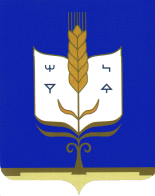 СОВЕТ                                                                                               СЕЛЬСКОГО ПОСЕЛЕНИЯ                                                                                                                                                                                                                       САРАЙСИНСКИЙ СЕЛЬСОВЕТ                                           МУНИЦИПАЛЬНОГО РАЙОНА                          СТЕРЛИБАШЕВСКИЙ  РАЙОН                               РЕСПУБЛИКИ БАШКОРТОСТАН